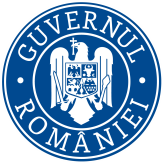 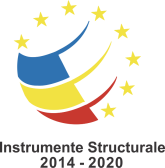 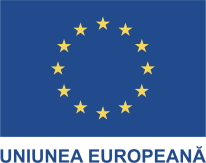 Data: 30.01.2023ANUNŢ FINALIZARE PROIECT„Sprijin acordat MIPE în vederea recuperării cheltuielilor cu chiria”cod proiect MySMIS161852, D.F. nr. 225883/22.12.2023  În luna decembrie 2023 a fost semnată Decizia de finanțare nr. POCU/155/7/4/161852 pentru proiectul „Sprijin acordat MIPE în vederea recuperării cheltuielilor cu chiria”, cod proiect 161852, cofinanțat din Fondul Social European prin POCU 2014-2020, Componenta 1 ASISTENŢĂ TEHNICĂ POCU 2014-2020, Axa Prioritară 7 – Asistenţă tehnică.Durata proiectilui: 96 de luni, respectiv din 01.01.2016 până în 31 decembrie 2023.Obiectivul general al proiectului a constat în rambursarea cheltuielilor cu chiriile aferente structurilor MIPE pentru spațiile folosite începând cu anul 2016 necesare funcționării MFE/MIPE.Obiectivul specific al proiectului l-a reprezentat îmbunătățirea capacității MIPE de a gestiona și implementa în mod eficient și eficace programele operaționale și creșterea ratei de absorbtie a fondurilor europene prin continuarea asigurării cheltuielilor de funcționare necesare îndeplinirii atribuțiilor personalului angajat.Beneficiar: Ministerul Investițiilor și Proiectelor Europene / DGAPSIProiectul s-a finalizat cu următoarele rezultate: A fost asigurat sprijunul MIPE în vederea recuperării cheltuielilor cu chiria,A fost asigurat un mediu de lucru adecvat desfășurării activităților specifice,A fost asigurată consolidarea capacității MIPE de a gestiona și implementa în mod eficient programele operaționale.Valoarea totală a proiectului: 15.318.033,45 lei, valoarea eligibilă este de 15.318.033,45 lei (din care FSE 12.973.608,43 lei și cofinanțare 2.344.425,02 lei).Date de contact: e-mail contact.minister@mfe.gov.ro “Proiect cofinanţat din Fondul Social European - Programul Operațional Capital Uman 2014-2020”